Publicado en España el 28/07/2020 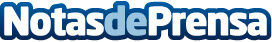 Repara tu Deuda alcanza los 20 Millones de euros de deudas canceladas con la Ley de Segunda OportunidadRepresentan a más de 9.000 personas ante los juzgados de España y han conseguido el 100% de éxito en los casos tramitadosDatos de contacto:Emma Moron900831652Nota de prensa publicada en: https://www.notasdeprensa.es/repara-tu-deuda-alcanza-los-20-millones-de Categorias: Nacional Derecho Franquicias Finanzas Telecomunicaciones http://www.notasdeprensa.es